UNIVERSITATEA „VALAHIA” DIN TÂRGOVIŞTE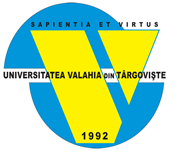                                                              Aprobat Senat:                                                      Prof. univ. dr. Constantin PEHOIUCUPRINSCAPITOLUL I - Dispoziții generaleCAPITOLUL II - Scopul și obiectul de activitate al Clubului Sportiv Universitatea „Valahia” din TârgovișteCAPITOLUL III - Conducerea Clubului Sportiv Universitatea „Valahia” din TârgovișteCAPITOLUL IV - Cerințele și procedura de dobândire și de pierdere a calității de membru, drepturile și îndatoririle membrilor Clubului Sportiv Universitatea „Valahia” din TârgovișteCAPITOLUL V - Regimul de disciplină pentru membrii Clubului Sportiv Universitatea „Valahia” din Târgoviște: recompensele și sancțiunile, precum și regimul de acordare a acestoraCAPITOLUL VI - Structura organizatorică şi funcționarea Clubului Sportiv Universitatea „Valahia” din TârgovișteCAPITOLUL VII – Patrimoniul Clubului Sportiv Universitatea „Valahia” din TârgovișteCAPITOLUL VIII - Finanțarea activității Clubului Sportiv Universitatea „Valahia” din TârgovișteCAPITOLUL IX - Dispoziții finaleCAPITOLUL IDispoziții generaleArt.1.Clubul Sportiv Universitatea „Valahia” din Târgoviște este structura sportivă cu personalitate juridică, înființat ca instituție publică, fiind preluat în subordinea Universității „Valahia” din Târgoviște, prin Ordinul M.E.N. nr. 4943/27.08.2019, începând cu data de 1 octombrie 2019.Art. 2.Clubul Sportiv Universitatea „Valahia” din Târgoviște își desfășoară activitatea în conformitate cu prevederile legale în vigoare și cu cele ale prezentului regulament.Art. 3.Clubul Sportiv Universitatea „Valahia” din Târgoviște se organizează și funcționează după regulamentul de organizare și funcționare propriu, aprobat prin hotărârea Senatului Universității „Valahia” din Târgoviște, elaborat în conformitate cu prevederile legale în vigoare și cu cele ale Regulamentului-cadru de organizare și funcționare a cluburilor sportive universitare din subordinea instituțiilor de învățământ superior de stat, aprobat prin ORDIN M.E.C. Nr. 3126/2020 din 29 ianuarie 2020 și se bucură de drepturile conferite de lege.Art.4.Elementele constitutive ale Clubului Sportiv Universitatea „Valahia” din Târgoviște:denumirea: Clubul Sportiv Universitatea „Valahia” din Târgoviște;sediul: România, Târgoviște, str. Moldovei, Nr. 5;patrimoniul: este compus din totalitatea activului și pasivului deținut de către Clubul Sportiv Universitatea „Valahia” din Târgoviște, respectiv drepturile reale de proprietate și drepturile intelectuale de proprietate pe care clubul le deține, drepturile de creanță pe care acesta le deține precum și totalitatea obligațiilor clubului;însemnele și culorile: Culorile clubului sunt: galben-albastru; Însemnul clubului este emblema, precum și orice alte însemne asupra cărora clubul deține drept de proprietate intelectuală și este prezentată în Anexa nr.1 din prezentul Regulament.obiectul de activitate și secțiile pe ramură de sport ale clubului: Obiectul de activitate este definit conform art. 7 al prezentului Regulament. Secțiile pe ramură sportivă ale clubului sunt: atletism, baschet, handbal, șah;cerințele și procedura de dobândire și de pierdere a calității de membru: reglementate conform Capitolului IV al prezentului Regulament;organele de conducere, administrare și control și atribuțiile lor: reglementate conform Capitolului III al prezentului Regulament;regimul de disciplină pentru membrii Clubului Sportiv Universitatea „Valahia” din Târgoviște, recompense și sancțiuni, condițiile de acordare a acestora: reglementate conform Capitolului V al prezentului Regulament.Schimbarea denumirii Clubului Sportiv Universitatea „Valahia” din Târgoviște se face numai prin hotărârea Senatului Universității „Valahia” din Târgoviște.Art.5. Finanțarea Clubului Sportiv Universitatea „Valahia” din Târgoviște din subordinea Universității „Valahia” din Târgoviște se realizează pe bază de fonduri alocate de la bugetul de stat prin finanțare complementară, venituri proprii și prin alte surse.CAPITOLUL IIScopul și obiectul de activitate al Clubului Sportiv Universitatea „Valahia” din TârgovișteArt. 6. Scopul Clubului Sportiv Universitatea „Valahia” din Târgoviște este:- organizarea, conducerea şi dezvoltarea activității sportive proprii sub toate formele sale, fără discriminări politice, rasiale, religioase, etc.Art. 7. Obiectul de activitate al Clubului Sportiv Universitar Târgoviște este:a) selecția, pregătirea, performanța şi participarea la competiții interne şi internaționale;b) promovarea spiritului de fair-play, combaterea şi prevenirea violenței şi dopajului în activitatea proprie;c) promovarea uneia sau mai multor discipline sportive;d) administrarea bazei materiale sportive proprii;e) organizarea de competiții sportive în conformitate cu statutele şi regulamentele federațiilor sportive naționale;f) activități de transport rutier, respectiv efectuarea de transport cu mijloace proprii (microbuz, autobuz, etc.) pentru persoane şi/sau mărfuri, pe plan intern şi/sau internațional în interes propriu şi/sau pentru terţi;g) alte activități în vederea realizării scopului şi obiectului de activitate, în condiţiile legii.Art. 8. Clubul  Sportiv  Universitatea „Valahia” din Târgoviște promovează, cu prioritate, disciplinele, ramurile şi probele sportive cuprinse în programul jocurilor olimpice, preponderent la categoriile de vârstă tineret şi seniori.CAPITOLUL IIIConducerea Clubului Sportiv Universitatea „Valahia” din TârgovișteArt.9.Structura de conducere a Clubului Sportiv Universitatea „Valahia” din Târgoviște este Consiliul de Administrație.Funcția de conducere este cea de Director. Directorul clubului face parte de drept din Consiliul de Administrație.Componența Consiliului de Administrație se stabilește prin decizie a Rectorului Universității „Valahia” din Târgoviște. Membrii Consiliului de Administrație au aceleași drepturi și obligații în exercitarea mandatului.Consiliul de Administrație al Clubului Sportiv Universitatea din Târgoviște este format dintr-un număr impar de 5 membri și are următoarea componență:Directorul Clubului Sportiv Universitatea „Valahia” din Târgoviște;O persoană desemnată prin decizie a Rectorului Universității „Valahia” din Târgoviște, la propunerea Consiliului de Administrație al Universității „Valahia” din Târgoviște;O persoană desemnată prin decizie a Rectorului Universității „Valahia” din Târgoviște, la propunerea Senatului Universității „Valahia” din Târgoviște;O persoană desemnată prin decizie a Rectorului Universității „Valahia” din Târgoviște; O persoană în calitate de reprezentant al Autorităților locale sau Sponsorilor Clubului Sportiv Universitatea „Valahia” din Târgoviște, care se va desemna prin decizie a Rectorului Universității „Valahia” din Târgoviște. În măsura în care asupra numirii acestei persoane nu există un consens, în acest caz, această persoană va fi stabilită în persoana reprezentantului legal al agentului economic care în anul fiscal anterior numirii a contribuit la bugetul Clubului Sportiv Universitatea „Valahia” din Târgoviște cu suma cea mai mare plătită cu titlu de sponsorizare în baza respectivelor contracte de sponsorizare încheiate de către Clubului Sportiv Universitatea „Valahia” din Târgoviște, în condițiile legii.(4) Dobândirea și pierderea calității de membru în Consiliul de Administrație sunt guvernate de dispozițiile legii și de prezentul regulament.(5) Calitatea de membru în Consiliul de Administrație al Clubului Sportiv Universitatea „Valahia” din Târgoviște se dobândește prin numire de către Rectorul Universității „Valahia” din Târgoviște și este însoțită de dovada apartenenței fiecărui membru propus la una din cele 3 categorii: membru al clubului sportiv, reprezentant al autorităților locale sau sponsorilor, reprezentant al Universității „Valahia” din Târgoviște.(6) Pierderea calității de membru al Consiliului de Administrație operează de drept în următoarele situații:a) înregistrarea a 3 (trei) absente/neparticipări nemotivate (de) la ședințele Consiliului de Administrație în decursul unui an calendaristic, situație ce va fi comunicată Rectorului Universității „Valahia” din Târgoviște de catre Directorul Clubului;b) înlocuirea prin decizia Rectorului, făcută exclusiv la propunerea motivată a Directorului Clubului;c) ca urmare a renunțării în scris (demisie);d) ca urmare a condamnării penale la pedeapsa închisorii pentru săvârșirea unei infracțiuni cu intenție, dispuse prin hotărâre judecătorească definitivă;e) ca urmare a încetării/suspendării contractului individual de muncă în cazul angajaților Universității „Valahia” din Târgoviște și ai Clubului Sportiv Universitatea „Valahia” din Târgoviște;f) ca urmare a pierderii, din orice motiv, a calității în virtutea căreia persoana s-a încadrat într-una din cele 3 categorii enunțate la art. 9 (5);g) ca urmare a intervenirii unei situații de incompatibilitate.În situația in care intervine oricare dintre motivele enunțate la literele a) - g) de mai sus, Directorul Clubului Sportiv Universitatea „Valahia” din Târgoviște va comunica acest lucru Rectorului Universității „Valahia” din Târgoviște, în termen de 5 zile.În intervalul de timp dintre încetarea calității de membru și numirea noului membru, atribuțiile membrilor lipsă vor fi preluate, cu caracter interimar, de membrul din Consiliu care este reprezentant al aceleiași categorii sau, dacă un asemenea membru nu există, de către Director însuși.(7) Sunt considerate a fi incompatibile cu calitatea de membru în Consiliul de Administrație al Clubului persoanele care:a) sunt într-un raport direct de interese economice cu Clubul sau rude sau afini ai acestora de până la gradul 2 inclusiv se afla în această situație;b) au fost condamnate pentru infracțiuni săvârșite cu intenție iar termenul de reabilitare nu s-a împlinit;c) dețin calitatea de membru în activitatea unui alt club sportiv iar Directorul clubului apreciază că acest aspect influențează imparțialitatea unei astfel de persoane. În acest sens, puterea de apreciere a Directorului clubului este discreționară.(8) Consiliul de Administrație al Clubului Sportiv Universitatea „Valahia” din Târgoviște are, în principal, următoarele atribuții:a) avizează proiectul de buget și contul de încheiere al exercițiului bugetar și le înaintează spre aprobare conducerii Universității „Valahia” din Târgoviște;b) avizează strategia de dezvoltare pe termen mediu și lung a clubului și le înaintează spre aprobare conducerii Universității „Valahia” din Târgoviște;c) monitorizează și controlează stadiul implementării strategiei de dezvoltare a clubului;d) își asumă, alături de Director, răspunderea publică pentru performanțele Clubului Sportiv Universitatea „Valahia” din Târgoviște;e) stabilește prin decizie propunerile pentru secțiile pe ramură de sport din cadrul clubului și urmărește implementarea acestei decizii conform legii;f) avizează campaniile de marketing ale Clubului și le înaintează spre aprobare conducerii Universității „Valahia” din Târgoviște;g) avizează activitățile generatoare de venituri ale Clubului și le înaintează spre aprobare conducerii Universității „Valahia” din Târgoviște;h) numește, prin vot, Președintele Consiliului de Administrație, în persoana unuia dintre membri; în caz de paritate de voturi, funcția va rămâne vacantă;i) avizează structura organizatorică, numărul de posturi, ștatul de funcții, înființarea și desființarea unor secții sportive și le înaintează spre aprobare conducerii Universității „Valahia” din Târgoviște;j) propune regulamentele necesare funcționării Clubului și le înaintează spre aprobare conducerii Universității „Valahia” din Târgoviște și le adoptă după aprobare.(9) Președintele Consiliului de administrație are, în principal, următoarele atribuții:a) conduce ședințele Consiliului de Administrație;b) semnează hotărârile adoptate și documentele aprobate de către Consiliul de Administrație;c) desemnează, la propunerea Directorului clubului, ca secretar al Consiliului de Administrație o persoană din cadrul Clubului Sportiv Universitatea „Valahia” din Târgoviște care nu este membru în Consiliul de Administrație, cu acordul persoanei desemnate. Responsabilitățile secretarului Consiliului de Administrație sunt preluate, în absența acestuia, de către o alta persoană desemnată de președintele Consiliului de Administrație, la propunerea Directorului clubului;d) colaborează cu secretarul Consiliului de Administrație în privința redactării documentelor necesare desfășurării ședințelor, convocării membrilor/invitaților și comunicării hotărârilor adoptate;e) verifică la sfârșitul fiecărei ședințe dacă toți membrii prezenți au semnat procesul-verbal de ședință.Atribuțiile și responsabilitățile președintelui Consiliului de administrație al clubului sunt preluate, în absența acestuia, de către Directorul clubului.(10) Secretarul Consiliului de Administrație nu are drept de vot și are, în principal, următoarele atribuții:a) asigură convocarea, în scris, a membrilor Consiliului de Administrație, a observatorilor și a invitaților;b) scrie lizibil și inteligibil procesul-verbal al ședinței, în care consemnează inclusiv punctele de vedere ale invitaților, în registrul unic de procese-verbale al Consiliului de Administrație;c) răspunde de arhivarea documentelor rezultate din activitatea Consiliului de Administrație.(11) Consiliului de Administrație funcționează conform următoarelor reguli:a) Consiliul de Administrație se întrunește în ședințe ordinare o dată pe lună, precum și în ședințe extraordinare ori de câte ori este necesar, la convocarea Președintelui sau a două treimi din numărul membrilor, la sediul clubului sau în alt loc menționat în convocare. Consiliul de Administrație este legal întrunit în ședință în prezenta a cel puțin jumătate plus unu din totalul membrilor acestuia. În cazul în care cvorumul legal nu este întrunit Președintele Consiliului comunică ziua și ora noii ședințe, care nu poate fi mai târziu de 10 zile de la data ședinței inițiale și în cadrul căreia deciziile se vor lua cu majoritatea voturilor membrilor prezenți, indiferent de criteriul de cvorum.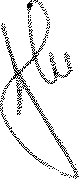 b) Convocarea ședințelor se face electronic (prin e-mail, la adresa de e-mail indicată în acest sens de către membrul consiliului de administrație iar în lipsa indicării, la e-mail-ul afișat pe site-ul Universității „Valahia” din Târgoviște sau a Clubului Sportiv Universitatea „Valahia” din Târgoviște; alternativ, comunicarea convocării se poate face și prin orice alt mijloc electronic cu confirmarea primirii conținutului de către persoana în cauză), cu cel puțin 2 zile lucrătoare înaintea desfășurării acestora, de către Președinte (prin secretar) sau a două treimi din numărul membrilor, cu indicarea expresă a ordinii de zi. În cazuri excepționale ședințele se pot convoca și telefonic în ziua desfășurării lor, încheindu-se în acest sens un proces-verbal.c) Deciziile Consiliului de Administrație se concretizează în hotărâri, care se adoptă cu respectarea legislației în vigoare și care sunt consemnate în registrul de hotărâri. Acestea au caracter obligatoriu pentru conducerea clubului. Deciziile Consiliului de Administrație se vor lua în mod valabil cu jumătate plus unu din numărul membrilor prezenți. În caz de balotaj, votul Președintelui va fi decisiv în tranșarea respectivei chestiuni supusă votului.(12) Directorul este numit în urma promovării concursului organizat în condițiile legii. (13) Eliberarea din funcție a Directorului Clubului Sportiv Universitatea „Valahia” din Târgoviște se face în condițiile legii. Art.10. (1) Directorul reprezintă legal Clubul Sportiv Universitatea „Valahia” din Târgoviște în relațiile cu terții şi realizează conducerea executivă a acestuia. Directorul are în principal următoarele atribuții: a) răspunde de conducerea operativă a Clubului Sportiv Universitatea „Valahia” din Târgoviște; b) propune Consiliului de Administrație Regulamentul de organizare şi funcționare al Clubului Sportiv Universitatea „Valahia” din Târgoviște, care ulterior este trimis spre aprobare conducerii Universității „Valahia” din Târgoviște; c) elaborează şi propune spre aprobare Consiliului de Administrație Regulamentul de ordine interioară al Clubului Sportiv Universitatea „Valahia” din Târgoviște, care ulterior este trimis spre aprobarea conducerii Universității „Valahia” din Târgoviște şi asigură respectarea acestuia; d) propune spre avizare Consiliului de Administrație proiectul de buget şi raportul privind execuția bugetară; e) elaborează raportul anual de activitate; f) îndeplinește alte atribuții stabilite de conducerea Universității „Valahia” din Târgoviște, în conformitate cu legislația în vigoare. (2) În vederea asigurării conducerii operative a Clubului Sportiv Universitatea „Valahia” din Târgoviște, Directorul: a) îndeplinește toate atribuțiile ce îi revin, în calitate de ordonator terțiar de credite, conform dispozițiilor legale în vigoare, şi răspunde potrivit legii de: - utilizarea creditelor bugetare; - realizarea veniturilor; - folosirea cu eficiență şi eficacitate a veniturilor proprii; - integritatea bunurilor încredințate clubului; - organizarea şi ținerea la zi a contabilității; - prezentarea la termen a dărilor de seamă contabile asupra execuției bugetare; b) coordonează şi controlează activitatea desfășurată în cadrul secțiilor pe ramură de sport din cadrul Clubului Sportiv Universitatea „Valahia” din Târgoviște, în vederea realizării scopului şi obiectului de activitate ale acestuia; c) asigură aplicarea şi respectarea dispozițiilor legale în vigoare; d) stabilește şi deleagă atribuții pe trepte ierarhice şi funcții, având în vedere regulamentul de organizare şi funcționare propriu, regulamentul de ordine interioară şi structura organizatorică; e) răspunde, potrivit reglementărilor legale în vigoare, de încadrarea personalului salariat din subordine; f) organizează controlul îndeplinirii sarcinilor de către personalul din subordine şi urmărește aplicarea măsurilor pe care le dispune; organizează sistemul de control managerial intern; g) aplică, în condițiile legii, sancțiuni disciplinare, în cazul săvârșirii de abateri disciplinare, şi dispune repararea prejudiciilor produse; h) aprobă planurile de pregătire prezentate de antrenorii Clubului Sportiv Universitatea „Valahia” din Târgoviște; i) analizează, periodic, împreună cu antrenorii, stadiul îndeplinirii obiectivelor stabilite şi rezultatele realizate de sportivii legitimați ai Clubului Sportiv Universitatea „Valahia” din Târgoviște; j) urmărește pregătirea şi participarea sportivilor în competițiile prevăzute în calendarul competițional intern şi internațional al Clubului Sportiv Universitatea „Valahia” din Târgoviște, precum şi organizarea competițiilor proprii şi acțiunilor de selecție; k) participă la principalele competiții interne şi internaționale ale Clubului Sportiv Universitatea „Valahia” din Târgoviște; l) stabilește pentru fiecare antrenor, prin fișa postului, numărul de grupe de sportivi pe niveluri valorice şi numărul minim de sportivi cuprinși în pregătire; m) asigură constituirea şi actualizarea permanentă a fondului documentar şi a băncii de date ale Clubului Sportiv Universitatea „Valahia” din Târgoviște, respectiv: (i) actele normative în vigoare privind activitatea sportivă; (ii) regulamentul de organizare şi funcționare propriu; (iii) regulamentul de ordine interioară; (iv) ordinele ministrului educației cu incidență în activitatea Clubului Sportiv Universitatea „Valahia” din Târgoviște; (v) statutele şi regulamentele federațiilor sportive naționale la care Clubul Sportiv Universitatea „Valahia” din Târgoviște este afiliat; (vi) reglementările Federației Sportului Școlar şi Universitar cu incidență în activitatea Clubului Sportiv Universitatea „Valahia” din Târgoviște; (vii) strategia de dezvoltare a Clubului Sportiv Universitatea „Valahia” din Târgoviște; (viii) programele de dezvoltare pe termen lung, mediu şi scurt ale Clubului Sportiv Universitatea „Valahia” din Târgoviște;(ix) evidența sportivilor legitimați şi clasificați pe ramură de sport; (x) rezultatele obținute de sportivi în competițiile interne şi internaționale oficiale; n) dispune măsuri pentru promovarea spiritului de fair-play, pentru combaterea şi prevenirea violenței şi a dopajului în activitatea sportivă. (3) În exercitarea atribuțiilor sale, Directorul emite decizii. (4) Directorul Clubului Sportiv Universitatea „Valahia” din Târgoviște este evaluat anual de Rectorul Universității „Valahia” din Târgoviște, în condițiile legii. CAPITOLUL IVCerințele și procedura de dobândire și de pierdere a calității de membru, drepturile și îndatoririle membrilor Clubului Sportiv Universitatea „Valahia” din TârgovișteArt.11. (1) Calitatea de membru al Clubului se dobândește pe baza cererii de înscriere și este condiționată de achitarea periodică a taxelor de membru ce ar fi stabilite de către club stabilite prin Regulamentul de Ordine Interioară al Clubului.(2) Orice persoană având încheiat un contract individual de muncă sau de activitate sportivă cu clubul sportiv universitar este, pe perioada în care respectivul contract este în vigoare, de drept membru al clubului. De asemenea, sunt membri de drept ai clubului persoanele care fac parte din Consiliul de Administrație al clubului.(3) În vederea îndeplinirii calității de membru al clubului, o anumită persoană necesită a formula o cerere de înscriere, alături de o scrisoare de intenție în acest sens adresată clubului sportiv universitar. Clubul deține aprecierea discreționară în a accepta o anumită persoană ca membru a respectivului club.(4) Calitatea de membru a clubului se pierde prin deces, prin încetarea actului sau faptului care a atras calitatea de membru de drept, prin retragerea membrului sau prin excluderea membrului, decisă prin decizie individuală a Directorului clubului, puterea de apreciere a acestuia fiind discreționară în acest sens.(5) Membrii au următoarele drepturi:Dreptul de a fi informați asupra activității clubului;Dreptul de a participa la evenimentele organizate de club, cu sau fără plata unei taxe suplimentare;Să inițieze acțiuni care corespund obiectivelor clubului;Să folosească cadrul organizatoric pe care îl asigură clubul sportiv pentru a participa la dezbaterea problemelor necesare bunului mers al activității sportive;Alte drepturi date de lege și sau de documentele constitutive sau adoptate de către Clubul Sportiv Universitatea „Valahia” din Târgoviște.(6) Membrii au următoarele îndatoriri:Să achite taxa de membru;Să participe la activitățile publice ale clubului;Să nu aducă atingere, prin faptele și declarațiile lor, imaginii clubului, reprezentanților acestora sau echipelor sportive ce reprezintă clubul;Să respecte statutul de organizare, regulamentele de funcționare, hotărârile Consiliului de Administrație și deciziile Directorului;Să contribuie la dezvoltarea clubului, precum și a bazei sale materiale;Să păstreze în bune condiții baza materială a clubului sportiv;Să semnaleze la timp lipsurile din cadrul clubului și să contribuie la înlăturarea lor;Să plătească obligațiile materiale și financiare potrivit angajamentelor pe care și le-au asumat sau/și care sunt prevăzute în documentele constitutive sau adoptate de către clubul sportiv universitar.CAPITOLUL VRegimul de disciplină pentru membrii Clubului Sportiv Universitatea „Valahia” din Târgoviște: recompensele și sancțiunile, precum și regimul de acordare a acestoraArt.12. (1) Regimul de recompense și de disciplină pentru membrii clubului este guvernat de dispozițiile legii, ale prezentului regulament și a regulamentului de ordine interioară a Clubului Sportiv Universitatea „Valahia” din Târgoviște, aprobat de către Consiliul de Administrație al clubului și de Consiliul de Administrație al Universității „Valahia” din Târgoviște.(2) Pentru rezultate deosebite obținute în competițiile interne și internaționale, ca și pentru recunoașterea contribuției unor specialiști sau persoane fizice ori juridice la dezvoltarea activității sportive, Clubul Sportiv Universitatea „Valahia” din Târgoviște poate acorda recompense. Recompensele constă în acordarea calității de membru de onoare, premii, distincții, trofee, prime, în condițiile legii.(3) Directorul clubului deține prerogativa disciplinară în ceea ce privește abaterile disciplinare săvârșite de către personalul cu care clubul deține raporturi contractuale (de muncă, în baza unor contracte de activitate sportiva, în baza unor contracte civile sau alte asemenea), Directorul clubului având dreptul de a aplica, potrivit legii, sancțiuni disciplinare ori de câte ori constată că o persoană aflată în relație contractuală cu clubul a săvârșit o abatere disciplinară.Abaterea disciplinară este o faptă în legătură cu munca și/sau activitatea sportivă a acestuia la clubul sportiv universitar și care constă într-o acțiune sau inacțiune săvârșită cu vinovăție de către respectiva persoana, prin care aceasta a încălcat normele legale, regulamentul de organizare și funcționare, regulamentul intern, contractul individual de muncă sau contractul colectiv de muncă aplicabil, contractul de activitate sportivă sau contractul civil încheiat cu clubul, ordinele și dispozițiile legale ale conducătorilor ierarhici.Sancțiunile disciplinare pe care le poate aplica Directorul clubului în caz de abatere disciplinară sunt:a) avertismentul scris;b) retrogradarea din funcție, cu acordarea remunerației corespunzător funcției în care s-a dispus retrogradarea;c) reducerea remunerației cu 5-10%, pe o perioadă între 1-3 luni;d) amendă, în cuantumul stabilit prin hotărâre a Consiliului de Administrație, care se face venit la bugetul clubului;e) desfacerea disciplinară a contractului;f) suspendarea activității sportive între 1-24 luni;g) reducerea sau anularea premiilor sau recompenselor;h) excluderea din cadrul clubului.(4) Directorul stabilește sancțiunea disciplinară aplicabilă în raport cu gravitatea abaterii disciplinare săvârșite de salariat, avându-se în vedere următoarele:a) împrejurările în care fapta a fost săvârșită;b) gradul de vinovăție a salariatului;c) consecințele abaterii disciplinare;d) comportarea generală în serviciu a salariatului;e) eventualele sancțiuni disciplinare suferite anterior de către acesta.(5) În vederea desfășurării cercetării disciplinare prealabile, împricinuitul va putea fi convocat în scris de către Director sau de către persoana împuternicită de către Director să realizeze cercetarea, precizându-se obiectul, data, ora și locul întrevederii.(6) Neprezentarea împricinuitului la convocarea făcută în condițiile prevăzute la alin. (6) dă dreptul Directorului să dispună sancționarea, fără efectuarea cercetării disciplinare.(7) Directorul dispune aplicarea sancțiunii disciplinare printr-o decizie emisă în formă scrisă care se comunică impricinatului, iar acesta o poate contesta conform dispozițiilor legale.(8) Dispozițiile alin. (3-7) se aplică în integralitatea lor. În cazul în care, prin statute profesionale sau prin regulamentul de ordine interioară al clubului se stabilește un alt regim sancționator sau un alt tratament juridic, va fi aplicat acesta din urmă cu prioritate.(9) Dispozițiile prezentului articol se completează corespunzător cu prevederile legale aplicabile din Codul Muncii în materie, în ceea ce privește personalul încadrat cu contract de muncă în cadrul clubului sportiv universitar, prezentul articol nestabilind derogări de la aceste norme care sunt pe deplin aplicabile.(10) Clubul sportiv universitar va avea dreptul de a-și stabili un regulament de ordine interioară, general și/sau pentru fiecare secție în parte. În respectivul caz, acel regulament de ordine interioară va prevala față de dispozițiile acestui articol.CAPITOLUL VI Structura organizatorică şi funcționarea Clubului Sportiv Universitar „Valahia” din TârgovișteArt.13. (1) În concordanță cu statul de funcții aprobat de conducerea Universității „Valahia” din Târgoviște, în structura organizatorică a Clubului Sportiv Universitatea „Valahia” din Târgoviște pot funcționa, în funcție de volumul activității, compartimente funcționale care sunt în directa subordonare a Directorului clubului. (2) Structura organizatorică a Clubului Sportiv Universitatea „Valahia” din Târgoviște este prevăzută în Anexa nr. 2 la prezentul Regulament.(3) Secțiile pe ramură de sport sunt subunități prin care se realizează selecția, pregătirea şi participarea în competiții. (4) Secțiile pe ramură de sport din cadrul Clubului Sportiv Universitatea „Valahia” din Târgoviște sunt: atletism, baschet, handbal, șah. Art.14. Clubul Sportiv Universitatea „Valahia” din Târgoviște are obligația de a se afilia la federațiile sportive naționale corespunzătoare secțiilor pe ramură de sport proprii şi, după caz, la asociațiile județene pe ramură de sport. Art.15.Înființarea unei secții pe ramură de sport se poate face prin decizia Rectorului Universității „Valahia” din Târgoviște.Art.16. (1) Desființarea unei secții pe ramură de sport se poate face prin decizia Rectorului Universității „Valahia” din Târgoviște. (2) În cazul desființării unei secții pe ramură de sport, Clubul Sportiv Universitatea „Valahia” din Târgoviște are obligația de a întreprinde demersurile necesare pentru radierea din evidențele federațiilor sportive naționale de specialitate, conform procedurii stabilite prin statutul acestora, şi, după caz, de la asociațiile județene sau ale municipiului București pe ramură de sport la care s-au afiliat.CAPITOLUL VII Patrimoniul Clubului Sportiv Universitatea „Valahia” din TârgovișteArt.17. Patrimoniul Clubului Sportiv Universitatea „Valahia” din Târgoviște se stabilește, anual, pe baza bilanțului contabil încheiat la data de 31 decembrie. Art.18. (1) Clubul Sportiv Universitatea „Valahia” din Târgoviște administrează, cu diligența unui bun proprietar, bunurile aflate în patrimoniu, în condițiile legii, în vederea realizării scopului şi obiectului de activitate. (2) Bunurile se evidențiază distinct în patrimoniul Clubului Sportiv Universitatea „Valahia” din Târgoviște. Art.19. Clubul Sportiv Universitatea „Valahia” din Târgoviște nu pot schimba destinația sau desființa baze sportive aparținând domeniului public sau privat al statului fără acordul Universității „Valahia” din Târgoviște şi aprobarea Ministerului Educației şi fără garanția construirii altor baze sportive similare. Art.20. Universitatea „Valahia” din Târgoviște poate pune la dispoziția Clubului Sportiv Universitatea „Valahia” din Târgoviște baza materială proprie, în mod gratuit. Clubul Sportiv Universitatea „Valahia” din Târgoviște poate pune baza materială proprie la dispoziția Universității „Valahia” din Târgoviște, în mod gratuit.CAPITOLUL VIII Finanțarea activității Clubului Sportiv Universitatea „Valahia” din TârgovișteArt.21. Veniturile din orice sursă şi cheltuielile de orice natură ale Clubului Sportiv Universitatea „Valahia” din Târgoviște sunt cuprinse în bugetul anual propriu. Art.22. (1) Administrarea bugetului anual de venituri şi cheltuieli al Clubului Sportiv Universitatea „Valahia” din Târgoviște se face în condițiile prevăzute de normele privind finanțele publice. (2) Bugetul anual al clubului se aprobă de către Rectorul Universității „Valahia” din Târgoviște, în urma analizei situațiilor financiare și activităților aferente anului fiscal anterior, la propunerea Consiliului de Administrație al Clubului Sportiv Universitatea „Valahia” din Târgoviște și cu avizul Consiliului de Administrație al Universității „Valahia” din Târgoviște.Alocațiile de la bugetul de stat se acordă Universității „Valahia” din Târgoviște de către Ministerul Educației prin contract complementar pentru finanțarea Clubului Sportiv Universitatea „Valahia” din Târgoviște. Directorul Clubului Sportiv Universitatea „Valahia” din Târgoviște, ordonator terțiar de credite, angajează cheltuieli în limita creditelor de angajament repartizate şi utilizează creditele bugetare ce i-au fost repartizate numai pentru realizarea scopului şi obiectului de activitate, potrivit prevederilor din bugetul aprobat şi în condițiile stabilite prin dispozițiile legale în vigoare. Documentele de bancă, documentele de plată în Trezoreria Statului, precum și documentele financiar contabile sunt semnate de Directorul clubului, în calitate de ordonator terțiar de credite și de un contabil.Personalul din cadrul Compartimentului financiar-contabilitate și resurse umane din cadrul Clubului Sportiv Universitatea „Valahia” din Târgoviște va fi împuternicit cu acordarea vizei de control financiar preventiv și are obligația de a refuza, în condițiile legii, orice operațiune care contravine prevederilor legale.  Art.23.Veniturile obținute din activități se gestionează şi se utilizează la nivelul Clubului Sportiv Universitatea „Valahia” din Târgoviște, pentru realizarea scopului şi obiectului de activitate. Art.24.Sursele de finanțare ale Clubului Sportiv Universitatea „Valahia” din Târgoviște provin din: a) transferuri de la bugetul de stat acordate de către Ministerul Educației în baza metodologiei de evaluare anuală şi a fluxurilor aferente procesului de alocare a subvențiilor de la bugetul de stat pentru cluburile sportive universitare din subordinea Ministerului Educației şi din subordinea instituțiilor de învățământ superior de stat; b) sume alocate din veniturile instituțiilor de învățământ superior de stat în subordinea cărora se află; c) venituri din activități economice realizate în legătură directă cu scopul şi obiectul de activitate ale acestora; d) cotizații, contribuții şi penalități aplicate membrilor săi, sportivilor, antrenorilor şi celorlalți tehnicieni, potrivit statutelor şi regulamentelor proprii; e) sume obținute din transferurile sportivilor; f) donații şi sponsorizări; g) venituri obținute din reclamă şi publicitate; h) venituri obținute din participarea la competițiile şi demonstrațiile sportive; i) venituri pentru care se datorează impozite pe spectacole; j) alte venituri, în condițiile legii. CAPITOLUL IXDispoziții finaleArt.25. (1) Cluburile sportive universitare din subordinea instituțiilor de învățământ superior de stat sunt supuse înregistrării în Registrul sportiv. (2) Ca urmare a înregistrării în Registrul sportiv, Clubul Sportiv Universitatea „Valahia” din Târgoviște are Certificat de identitate sportivă numărul  DB/A1/00003/2008. Art.26. Clubul Sportiv Universitatea „Valahia” din Târgoviște deține exclusivitatea: a) dreptului asupra imaginii de grup sau individuale, statică şi în mișcare a sportivilor lor în echipamentul de concurs şi de reprezentare, când participă la competiții în numele clubului; b) dreptului de folosință asupra siglei/emblemei proprii; c) drepturilor de reclamă, publicitate şi de televiziune la competițiile pe care le organizează sau la care participă, după caz.Modificarea prezentului Regulament se face cu avizul Consiliului de Administrație al Universității „Valahia” din Târgoviște și se aprobă de Senatul Universității „Valahia” din Târgoviște.Prezentul Regulament intră în vigoare din momentul aprobării acestuia de către Senatul Universității „Valahia” din Târgoviște.ANEXA 1.EMBLEMA CLUBULUI SPORTIV UNIVERSITATEA „VALAHIA” DIN TÂRGOVIȘTE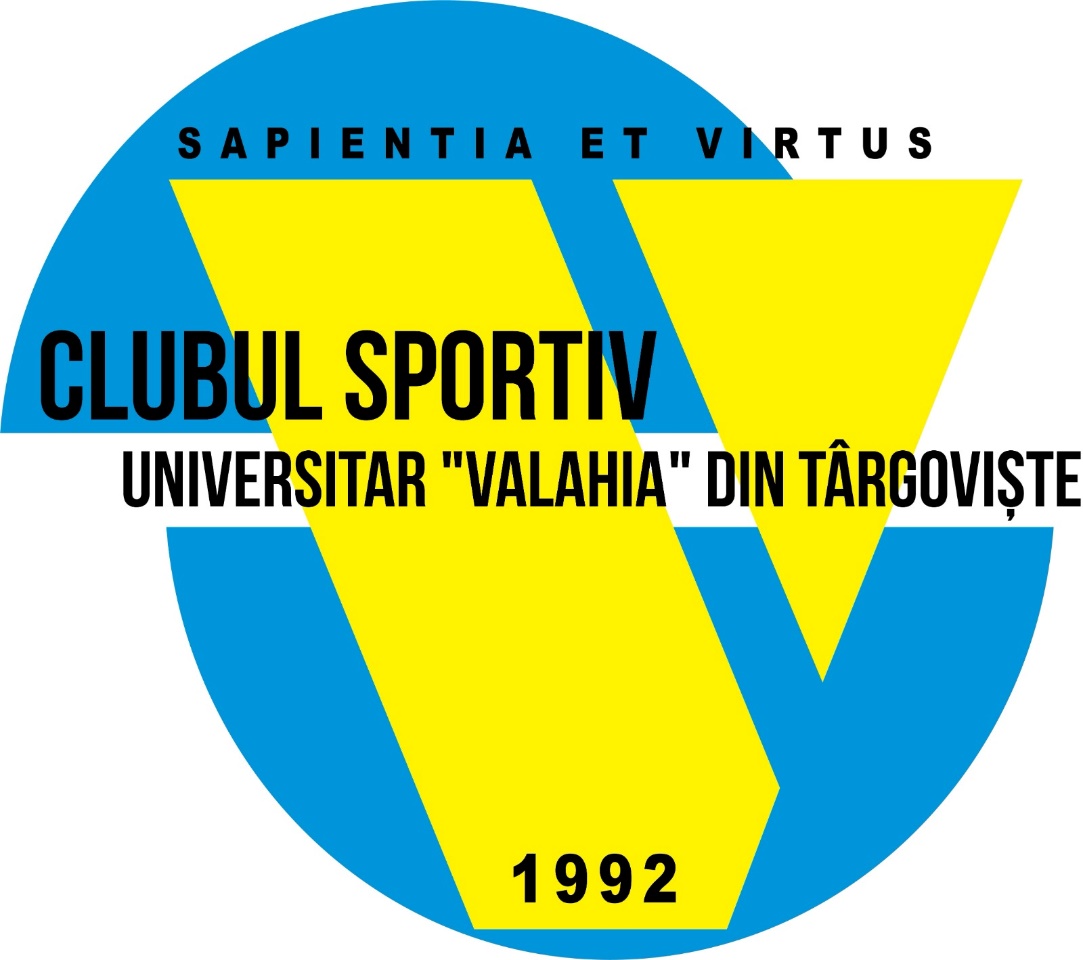 ANEXA 2.ORGANIGRAMA CLUBULUI SPORTIV UNIVERSITATEA „VALAHIA” DIN TÂRGOVIȘTEResponsabilităţiPrenumele şi numelePrenumele şi numeleFuncţiaFuncţiaSemnăturaElaboratConf. univ. dr. Cristian Florian SAVUConf. univ. dr. Cristian Florian SAVUDirector departament Educație fizică și sport FSUDirector departament Educație fizică și sport FSUVerificatConf. univ. dr. Adrian ȚUȚUIANUConf. univ. dr. Adrian ȚUȚUIANUVicepreședinte Senat, Președinte comisia pentru regulamente, metodologii și proceduriVicepreședinte Senat, Președinte comisia pentru regulamente, metodologii și proceduriAvizatConf. univ. dr. Laura MonicaGORGHIUConf. univ. dr. Laura MonicaGORGHIURectorRectorEDIŢIA: 1EDIŢIA: 1REVIZIA:  0  1  2  3  4  5REVIZIA:  0  1  2  3  4  5REVIZIA:  0  1  2  3  4  5Intră în vigoare începând cu data de:Aprobat HS nr……………Intră în vigoare începând cu data de:Aprobat HS nr……………Intră în vigoare începând cu data de:Aprobat HS nr……………Intră în vigoare începând cu data de:Aprobat HS nr……………Intră în vigoare începând cu data de:Aprobat HS nr……………Intră în vigoare începând cu data de:Aprobat HS nr……………Intră în vigoare începând cu data de:Aprobat HS nr……………DEPARTAMENTUL ECONOMIC – ADMINISTRATIV -DEPARTAMENTUL ECONOMIC – ADMINISTRATIV -ECONOMIST 1ADMINISTRATOR1DEPARTAMENTUL SPORTIVDEPARTAMENTUL SPORTIVANTRENOR ATLETISM1ANTRENOR BASCHET1ANTRENOR HANDBAL1ANTRENOR ȘAH1